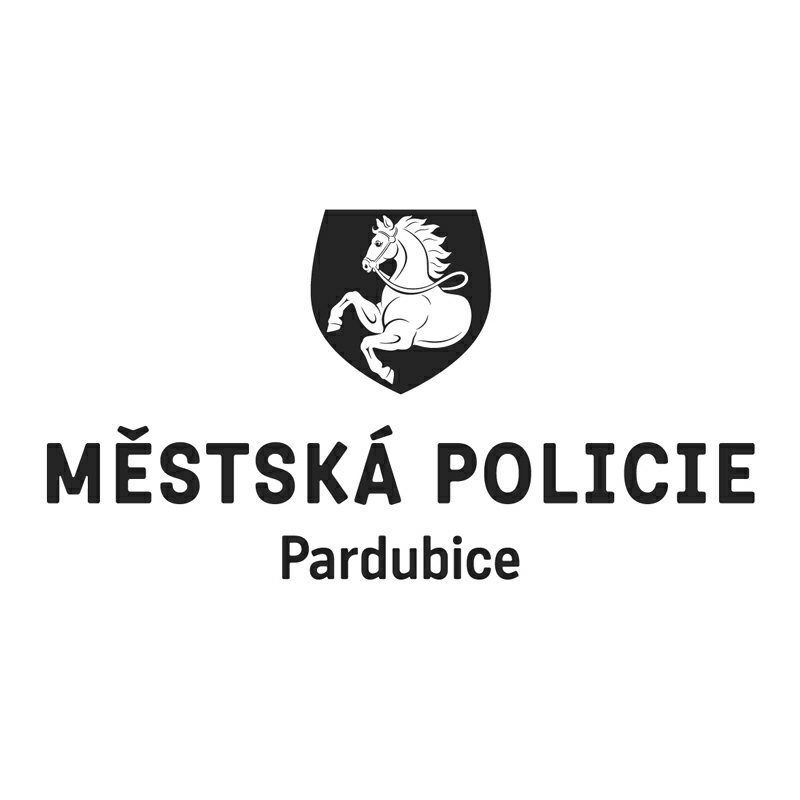 *S00BX02ALMV2**S00BX02ALMV2**S00BX02ALMV2*Statutární město PardubiceStatutární město PardubiceStatutární město PardubiceStatutární město PardubiceStatutární město PardubiceStatutární město PardubiceMěstská policie PardubiceMěstská policie PardubiceMěstská policie PardubiceMěstská policie PardubiceMěstská policie PardubiceMěstská policie PardubiceObjednatel:Objednatel:Objednatel:Objednatel:Objednatel:Objednatel:Objednatel:Dodavatel:Dodavatel:Dodavatel:Dodavatel:Statutární město PardubiceStatutární město PardubiceStatutární město PardubiceStatutární město PardubiceStatutární město PardubiceStatutární město PardubiceStatutární město PardubiceVeterinární a farmaceutická univerzita BrnoVeterinární a farmaceutická univerzita BrnoVeterinární a farmaceutická univerzita BrnoVeterinární a farmaceutická univerzita BrnoMěstská policieMěstská policieMěstská policieMěstská policieMěstská policieMěstská policieMěstská policiePalackého třída 1946/1Palackého třída 1946/1Palackého třída 1946/1Palackého třída 1946/1Pernerova 443Pernerova 443Pernerova 443Pernerova 443Pernerova 443Pernerova 443Pernerova 44361242 Brno61242 Brno61242 Brno61242 Brno530 02 Pardubice530 02 Pardubice530 02 Pardubice530 02 Pardubice530 02 Pardubice530 02 Pardubice530 02 PardubiceIČO: 62157124IČO: 62157124IČO: 62157124IČO: 62157124IČO: 00274046IČO: 00274046IČO: 00274046IČO: 00274046IČO: 00274046IČO: 00274046IČO: 00274046DIČ: CZ62157124DIČ: CZ62157124DIČ: CZ62157124DIČ: CZ62157124DIČ: CZ00274046DIČ: CZ00274046DIČ: CZ00274046DIČ: CZ00274046DIČ: CZ00274046DIČ: CZ00274046DIČ: CZ00274046Číslo účtu: 326561/0100 KB PardubiceČíslo účtu: 326561/0100 KB PardubiceČíslo účtu: 326561/0100 KB PardubiceČíslo účtu: 326561/0100 KB PardubiceČíslo účtu: 326561/0100 KB PardubiceČíslo účtu: 326561/0100 KB PardubiceČíslo účtu: 326561/0100 KB PardubiceOBJEDNÁVKA č: OBJ/02001/23OBJEDNÁVKA č: OBJ/02001/23OBJEDNÁVKA č: OBJ/02001/23OBJEDNÁVKA č: OBJ/02001/23OBJEDNÁVKA č: OBJ/02001/23OBJEDNÁVKA č: OBJ/02001/23OBJEDNÁVKA č: OBJ/02001/23OBJEDNÁVKA č: OBJ/02001/23OBJEDNÁVKA č: OBJ/02001/23OBJEDNÁVKA č: OBJ/02001/23OBJEDNÁVKA č: OBJ/02001/23Objednáváme u vás:Objednáváme u vás:Objednáváme u vás:Objednáváme u vás:Objednáváme u vás:Objednáváme u vás:Objednáváme u vás:Objednáváme u vás:Objednáváme u vás:Objednáváme u vás:Objednáváme u vás:PočetPočetPředmětPředmětPředmětPředmětPředmětPředmětPředmětCena bez DPHCena s DPH88Kurz odchytu zvířat a asanaceKurz odchytu zvířat a asanaceKurz odchytu zvířat a asanaceKurz odchytu zvířat a asanaceKurz odchytu zvířat a asanaceKurz odchytu zvířat a asanaceKurz odchytu zvířat a asanace 52 892,56 64 000,00Celkem KčCelkem KčCelkem KčCelkem KčCelkem KčCelkem KčCelkem KčCelkem KčCelkem Kč 64 000,00Dodání:Dodání:Dodání:30.12.202330.12.202330.12.202330.12.202330.12.202330.12.202330.12.202330.12.2023Poznámka:Poznámka:Poznámka:Faktura musí obsahovat náležitosti daňového dokladu v souladu s platnými daňovými předpisy. „Dodavatel prohlašuje, že v okamžiku uskutečnění zdanitelného plnění nebude/není nespolehlivým plátcem. V případě nesplnění těchto podmínek bude Statutární město Pardubice dodavateli hradit pouze částku ve výši základu daně a DPH bude odvedeno místně příslušnému správci daně dodavatele.
Na faktuře uvádějte vždy číslo objednávky. Faktury zasílejte pokud možno elektronicky do datové schránky města ID: ukzbx4z nebo na e-mail: posta@mmp.cz.
Tato objednávka, písemně akceptovaná dodavatelem, je smlouvou.
Smluvní strany se dohodly, že město bezodkladně po uzavření této smlouvy odešle smlouvu k řádnému uveřejnění do registru smluv vedeného Digitální a informační agenturou.
Pro případ, kdy je v uzavřené smlouvě uvedeno rodné číslo, e-mailová adresa, telefonní číslo, číslo účtu fyzické osoby, bydliště/sídlo fyzické osoby, se smluvní strany se dohodly, že smlouva bude uveřejněna bez těchto údajů. Dále se smluvní strany dohodly, že smlouva bude uveřejněna bez podpisů.Faktura musí obsahovat náležitosti daňového dokladu v souladu s platnými daňovými předpisy. „Dodavatel prohlašuje, že v okamžiku uskutečnění zdanitelného plnění nebude/není nespolehlivým plátcem. V případě nesplnění těchto podmínek bude Statutární město Pardubice dodavateli hradit pouze částku ve výši základu daně a DPH bude odvedeno místně příslušnému správci daně dodavatele.
Na faktuře uvádějte vždy číslo objednávky. Faktury zasílejte pokud možno elektronicky do datové schránky města ID: ukzbx4z nebo na e-mail: posta@mmp.cz.
Tato objednávka, písemně akceptovaná dodavatelem, je smlouvou.
Smluvní strany se dohodly, že město bezodkladně po uzavření této smlouvy odešle smlouvu k řádnému uveřejnění do registru smluv vedeného Digitální a informační agenturou.
Pro případ, kdy je v uzavřené smlouvě uvedeno rodné číslo, e-mailová adresa, telefonní číslo, číslo účtu fyzické osoby, bydliště/sídlo fyzické osoby, se smluvní strany se dohodly, že smlouva bude uveřejněna bez těchto údajů. Dále se smluvní strany dohodly, že smlouva bude uveřejněna bez podpisů.Faktura musí obsahovat náležitosti daňového dokladu v souladu s platnými daňovými předpisy. „Dodavatel prohlašuje, že v okamžiku uskutečnění zdanitelného plnění nebude/není nespolehlivým plátcem. V případě nesplnění těchto podmínek bude Statutární město Pardubice dodavateli hradit pouze částku ve výši základu daně a DPH bude odvedeno místně příslušnému správci daně dodavatele.
Na faktuře uvádějte vždy číslo objednávky. Faktury zasílejte pokud možno elektronicky do datové schránky města ID: ukzbx4z nebo na e-mail: posta@mmp.cz.
Tato objednávka, písemně akceptovaná dodavatelem, je smlouvou.
Smluvní strany se dohodly, že město bezodkladně po uzavření této smlouvy odešle smlouvu k řádnému uveřejnění do registru smluv vedeného Digitální a informační agenturou.
Pro případ, kdy je v uzavřené smlouvě uvedeno rodné číslo, e-mailová adresa, telefonní číslo, číslo účtu fyzické osoby, bydliště/sídlo fyzické osoby, se smluvní strany se dohodly, že smlouva bude uveřejněna bez těchto údajů. Dále se smluvní strany dohodly, že smlouva bude uveřejněna bez podpisů.Faktura musí obsahovat náležitosti daňového dokladu v souladu s platnými daňovými předpisy. „Dodavatel prohlašuje, že v okamžiku uskutečnění zdanitelného plnění nebude/není nespolehlivým plátcem. V případě nesplnění těchto podmínek bude Statutární město Pardubice dodavateli hradit pouze částku ve výši základu daně a DPH bude odvedeno místně příslušnému správci daně dodavatele.
Na faktuře uvádějte vždy číslo objednávky. Faktury zasílejte pokud možno elektronicky do datové schránky města ID: ukzbx4z nebo na e-mail: posta@mmp.cz.
Tato objednávka, písemně akceptovaná dodavatelem, je smlouvou.
Smluvní strany se dohodly, že město bezodkladně po uzavření této smlouvy odešle smlouvu k řádnému uveřejnění do registru smluv vedeného Digitální a informační agenturou.
Pro případ, kdy je v uzavřené smlouvě uvedeno rodné číslo, e-mailová adresa, telefonní číslo, číslo účtu fyzické osoby, bydliště/sídlo fyzické osoby, se smluvní strany se dohodly, že smlouva bude uveřejněna bez těchto údajů. Dále se smluvní strany dohodly, že smlouva bude uveřejněna bez podpisů.Faktura musí obsahovat náležitosti daňového dokladu v souladu s platnými daňovými předpisy. „Dodavatel prohlašuje, že v okamžiku uskutečnění zdanitelného plnění nebude/není nespolehlivým plátcem. V případě nesplnění těchto podmínek bude Statutární město Pardubice dodavateli hradit pouze částku ve výši základu daně a DPH bude odvedeno místně příslušnému správci daně dodavatele.
Na faktuře uvádějte vždy číslo objednávky. Faktury zasílejte pokud možno elektronicky do datové schránky města ID: ukzbx4z nebo na e-mail: posta@mmp.cz.
Tato objednávka, písemně akceptovaná dodavatelem, je smlouvou.
Smluvní strany se dohodly, že město bezodkladně po uzavření této smlouvy odešle smlouvu k řádnému uveřejnění do registru smluv vedeného Digitální a informační agenturou.
Pro případ, kdy je v uzavřené smlouvě uvedeno rodné číslo, e-mailová adresa, telefonní číslo, číslo účtu fyzické osoby, bydliště/sídlo fyzické osoby, se smluvní strany se dohodly, že smlouva bude uveřejněna bez těchto údajů. Dále se smluvní strany dohodly, že smlouva bude uveřejněna bez podpisů.Faktura musí obsahovat náležitosti daňového dokladu v souladu s platnými daňovými předpisy. „Dodavatel prohlašuje, že v okamžiku uskutečnění zdanitelného plnění nebude/není nespolehlivým plátcem. V případě nesplnění těchto podmínek bude Statutární město Pardubice dodavateli hradit pouze částku ve výši základu daně a DPH bude odvedeno místně příslušnému správci daně dodavatele.
Na faktuře uvádějte vždy číslo objednávky. Faktury zasílejte pokud možno elektronicky do datové schránky města ID: ukzbx4z nebo na e-mail: posta@mmp.cz.
Tato objednávka, písemně akceptovaná dodavatelem, je smlouvou.
Smluvní strany se dohodly, že město bezodkladně po uzavření této smlouvy odešle smlouvu k řádnému uveřejnění do registru smluv vedeného Digitální a informační agenturou.
Pro případ, kdy je v uzavřené smlouvě uvedeno rodné číslo, e-mailová adresa, telefonní číslo, číslo účtu fyzické osoby, bydliště/sídlo fyzické osoby, se smluvní strany se dohodly, že smlouva bude uveřejněna bez těchto údajů. Dále se smluvní strany dohodly, že smlouva bude uveřejněna bez podpisů.Faktura musí obsahovat náležitosti daňového dokladu v souladu s platnými daňovými předpisy. „Dodavatel prohlašuje, že v okamžiku uskutečnění zdanitelného plnění nebude/není nespolehlivým plátcem. V případě nesplnění těchto podmínek bude Statutární město Pardubice dodavateli hradit pouze částku ve výši základu daně a DPH bude odvedeno místně příslušnému správci daně dodavatele.
Na faktuře uvádějte vždy číslo objednávky. Faktury zasílejte pokud možno elektronicky do datové schránky města ID: ukzbx4z nebo na e-mail: posta@mmp.cz.
Tato objednávka, písemně akceptovaná dodavatelem, je smlouvou.
Smluvní strany se dohodly, že město bezodkladně po uzavření této smlouvy odešle smlouvu k řádnému uveřejnění do registru smluv vedeného Digitální a informační agenturou.
Pro případ, kdy je v uzavřené smlouvě uvedeno rodné číslo, e-mailová adresa, telefonní číslo, číslo účtu fyzické osoby, bydliště/sídlo fyzické osoby, se smluvní strany se dohodly, že smlouva bude uveřejněna bez těchto údajů. Dále se smluvní strany dohodly, že smlouva bude uveřejněna bez podpisů.Faktura musí obsahovat náležitosti daňového dokladu v souladu s platnými daňovými předpisy. „Dodavatel prohlašuje, že v okamžiku uskutečnění zdanitelného plnění nebude/není nespolehlivým plátcem. V případě nesplnění těchto podmínek bude Statutární město Pardubice dodavateli hradit pouze částku ve výši základu daně a DPH bude odvedeno místně příslušnému správci daně dodavatele.
Na faktuře uvádějte vždy číslo objednávky. Faktury zasílejte pokud možno elektronicky do datové schránky města ID: ukzbx4z nebo na e-mail: posta@mmp.cz.
Tato objednávka, písemně akceptovaná dodavatelem, je smlouvou.
Smluvní strany se dohodly, že město bezodkladně po uzavření této smlouvy odešle smlouvu k řádnému uveřejnění do registru smluv vedeného Digitální a informační agenturou.
Pro případ, kdy je v uzavřené smlouvě uvedeno rodné číslo, e-mailová adresa, telefonní číslo, číslo účtu fyzické osoby, bydliště/sídlo fyzické osoby, se smluvní strany se dohodly, že smlouva bude uveřejněna bez těchto údajů. Dále se smluvní strany dohodly, že smlouva bude uveřejněna bez podpisů.V Pardubicích dne:V Pardubicích dne:V Pardubicích dne:V Pardubicích dne:07.12.202307.12.202307.12.202307.12.202307.12.202307.12.202307.12.2023Správce rozpočtuSprávce rozpočtuSprávce rozpočtuSprávce rozpočtuSprávce rozpočtuSprávce rozpočtuPříkazce operacePříkazce operacePříkazce operacePříkazce operacePříkazce operaceVyřizuje: Jedličková Adéla Bc.Vyřizuje: Jedličková Adéla Bc.Vyřizuje: Jedličková Adéla Bc.Vyřizuje: Jedličková Adéla Bc.Vyřizuje: Jedličková Adéla Bc.Vyřizuje: Jedličková Adéla Bc.Vyřizuje: Jedličková Adéla Bc.Vyřizuje: Jedličková Adéla Bc.Vyřizuje: Jedličková Adéla Bc.Vyřizuje: Jedličková Adéla Bc.Vyřizuje: Jedličková Adéla Bc.Telefon: +420 466 859 239 | Email: adela.jedlickova@mppardubice.czTelefon: +420 466 859 239 | Email: adela.jedlickova@mppardubice.czTelefon: +420 466 859 239 | Email: adela.jedlickova@mppardubice.czTelefon: +420 466 859 239 | Email: adela.jedlickova@mppardubice.czTelefon: +420 466 859 239 | Email: adela.jedlickova@mppardubice.czTelefon: +420 466 859 239 | Email: adela.jedlickova@mppardubice.czTelefon: +420 466 859 239 | Email: adela.jedlickova@mppardubice.czTelefon: +420 466 859 239 | Email: adela.jedlickova@mppardubice.czTelefon: +420 466 859 239 | Email: adela.jedlickova@mppardubice.czTelefon: +420 466 859 239 | Email: adela.jedlickova@mppardubice.czTelefon: +420 466 859 239 | Email: adela.jedlickova@mppardubice.czDodavatel svým podpisem stvrzuje akceptaci objednávky, včetně výše uvedených podmínek.Dodavatel svým podpisem stvrzuje akceptaci objednávky, včetně výše uvedených podmínek.Dodavatel svým podpisem stvrzuje akceptaci objednávky, včetně výše uvedených podmínek.Dodavatel svým podpisem stvrzuje akceptaci objednávky, včetně výše uvedených podmínek.Dodavatel svým podpisem stvrzuje akceptaci objednávky, včetně výše uvedených podmínek.Dodavatel svým podpisem stvrzuje akceptaci objednávky, včetně výše uvedených podmínek.Dodavatel svým podpisem stvrzuje akceptaci objednávky, včetně výše uvedených podmínek.Dodavatel svým podpisem stvrzuje akceptaci objednávky, včetně výše uvedených podmínek.Dodavatel svým podpisem stvrzuje akceptaci objednávky, včetně výše uvedených podmínek.Dodavatel svým podpisem stvrzuje akceptaci objednávky, včetně výše uvedených podmínek.Dodavatel svým podpisem stvrzuje akceptaci objednávky, včetně výše uvedených podmínek.